поразрядное сложение двузначных чисел
без перехода через разрядЦели: рассмотреть способ поразрядного сложения двузначных чисел без перехода через разряд; совершенствовать вычислительные навыки; продолжить формирование умения составлять задачу по круговой схеме; закреплять умение сравнивать суммы; развивать логическое мышление.Ход урокаI. Организационный момент.Минутка здоровья: гимнастика для глаз;пальчиковая гимнастика? 2. Сообщение темы урока.– В каждой строчке найдите «лишнее» числовое выражение.30+20   20+5    41+4   64+2356+20   26+32   40+10   87+2- Сформулируйте тему:– Сегодня на уроке будем учиться выполнять поразрядное сложение                    двузначных чисел без перехода через разряд.- Проговорите учебные задачи.Буду учиться……….Девиз урока………...  3. Работа по теме урока.Лабиринт чисел23  70  46  30 45  57 77 80- Что объединяет все числа?- Можно ли разделить их на группы?- Запишите путь этих чисел от наименьшего  к наибольшему, не забывая каллиграфически правильно писать цифры. Характеристика числа 23Повторяем таблицу сложения/работа в парах постоянного состава/Подведение промежуточного итога– Рассмотрите и объясните поразрядный способ вычисления значения выражения 26 + 32.26 + 32 = (20 + 6) + (30 + 2) = (20 + 30) + (6 + 2) = 50 + 8 = 58– Почему этот способ сложения двузначных чисел называется поразрядным сложением без перехода через разряд? (Полученные числа 50 и 8 сами образуют сумму разрядных слагаемых. Это разряд десятков и разряд единиц.)– При сложении чисел 26 и 32 не было перехода через разряд.Работа по учебнику Задание 5.Учащиеся выполняют поразрядное сложение двузначных чисел 1столбик с устным проговариванием2 столбик – девочки3 столбик – мальчики/ проверяют работу ученики – консультанты/- Составь своё задание на сложение двузначных чисел и предложи соседу по парте выполнить его.Подведение промежуточного итогаФизкультминутка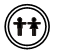  Задание 6.– Составьте задачу по круговой схеме.- Решение и ответ шепните соседу– Какой способ сложения вы использовали при решении этой задачи? (Поразрядный способ сложения чисел без перехода через разряд.)4. Закрепление. Проверь себя.Работа в парах переменного состава.5. Итог урока.– Чему учились на уроке?– Как выполнить поразрядное сложение двузначных чисел без перехода через разряд?Учащиеся работают с карточкой « Оцени себя сам»Домашнее задание: составить и решить задачу по круговой схеме.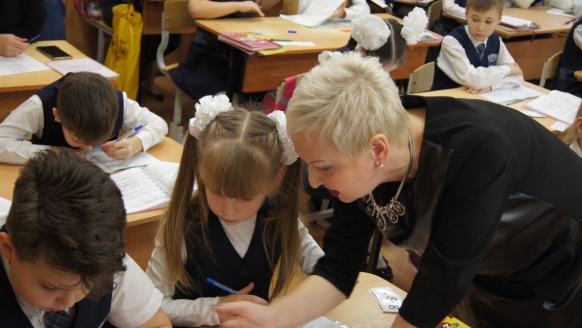 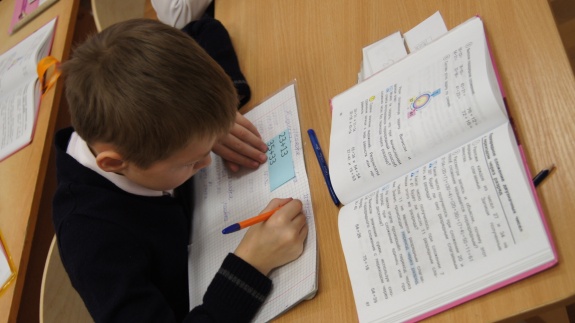 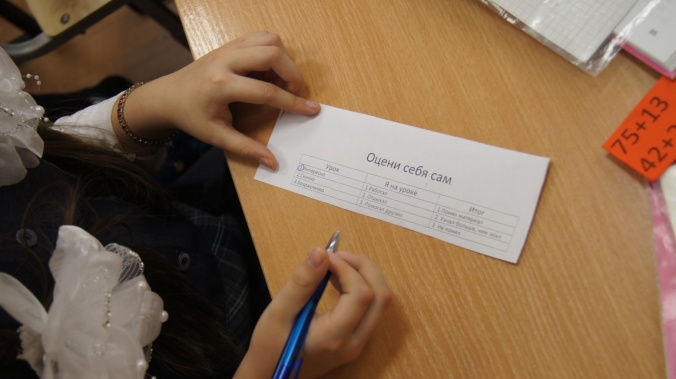 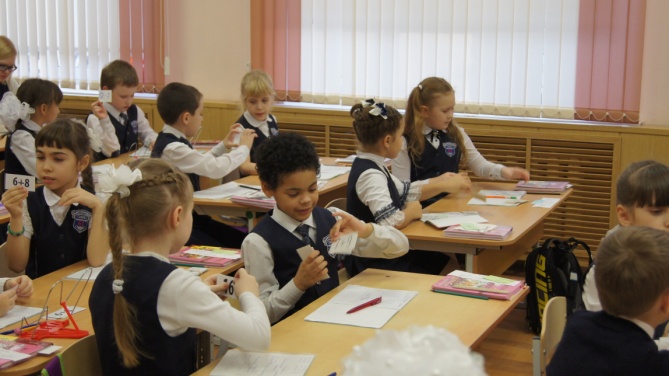 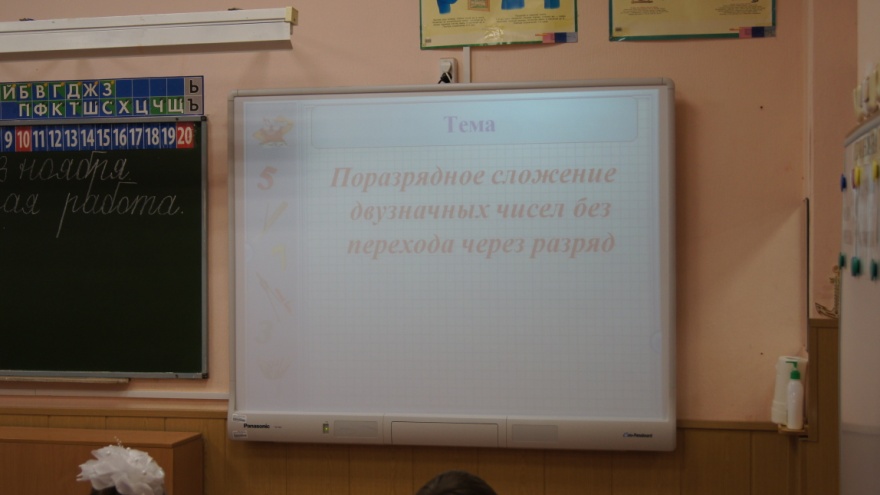 